Agnes Drees Hoying, sister of J.M. “Mike” Drees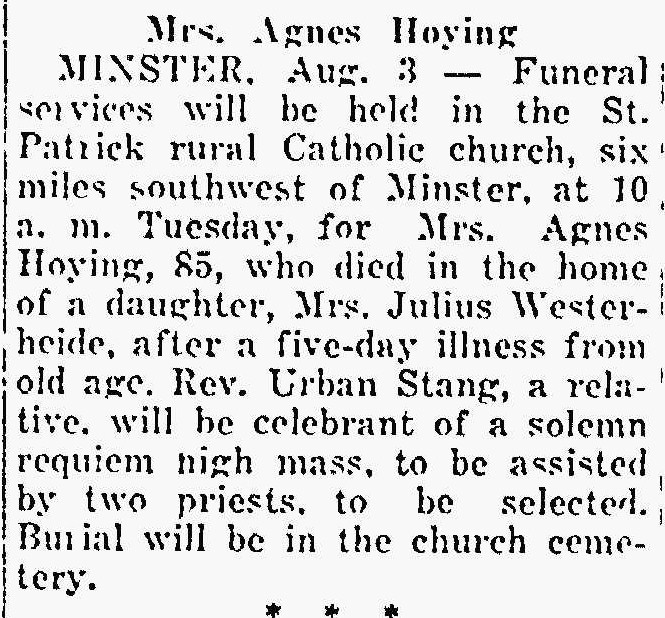 The Lima News    August 3, 1942